    MIĘDZYSZKOLNY OŚRODEK SPORTOWY KRAKÓW-WSCHÓD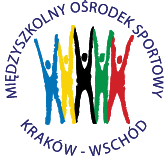 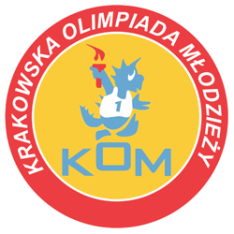 Adres: Centrum Rozwoju Com Com Zoneul. Ptaszyckiego 6 – P 09,  31 – 979 Krakówtel/fax: 12 685 58 25,   email:  biuro@kom.krakow.plwww.kom.krakow.plKraków, 11.05.2017r.Sprawozdanie KOM 2016/17Gimnazjada w piłce ręcznej chłopcówMiejsce rozgrywek: Hala COM COM ZONE , ul. Ptaszyckiego 6 i hala Suche Stawy ul. Ptaszyckiego 4Termin: 28.04 – 11.05.2017Ilość szkół: 20Ilość uczestników: 280Ilość meczów: 45/3 w-oTERMINARZ ROZGRYWEK Tabela końcowa - klasyfikacja do współzawodnictwa - chłopcyData:GodzinaMecz pomiędzy:Wynik:28.04.2017PiątekGrupy: I i IIHala Suche Stawy9.3010.0010.3011.0011.3012.00SG 7 – GM 24GM 25 – GM 24SG 7 – GM 25GM 7 – GM 17GM 29 – GM 17GM 7 – GM 293:77:23:119:09:04:2Grupa I1m. GM 25   4    18:52m. GM 24   2    9:103m. SG 7       0    6:18Grupa II1m. GM 7     4    13:22m. GM 29   2    11:43m. GM 17   0     0:18Awans:GM 25 i GM 725.04.2017WtorekGrupy: III i IVCOM COM ZONE           9.3010.0010.3011.0011.3012.00GM 2 – GM 1GM 16 – GM 2GM 16 – GM 13:38:28:4Tabela1m. GM 16  4    16:62m. GM 1     1    7:113m. GM 2     1    5:11GM 76, GM 83, GM NAZARET - NKLAwans:GM 16 – Grupa AGM 1 – Grupa B27.04.2017CzwartekGrupy: V i VISuche Stawy           9.3010.0010.3011.0011.3012.00GM 36 – GM 12SAVIO – GM 12GM 36 – SAVIOGM SAL – IX GMCEGM 43 – IX GMCEGM SAL – GM 435:717:86:155:38:75:7Grupa V1m. SAVIO   4     32:142m. GM 12   2    15:223m. GM 36   0    11:22Grupa VI1m. GM 43   4    15:122m. GM SAL  2   10:103m. IX GMCE 0  10:13Awans:SAVIO i GM 4328.04.2017PiątekGrupa: VIICOM COM ZONE           9.3010.0010.3011.0011.3012.00GM 23 – GM Kr. Ap.GORTAT – GM 28GM Kr. Ap. – GM 28GM 23 – GORTATGORTAT –GM Kr. Ap.GM 28 – GM 2310:510:0 w-o10:0 w-o3:1313:40:10 w-oGrupa VII1m. GORTAT    4  26:72m. GM 23       2  13:183m. GM Kr. Ap. 0 9:23GM 28 – NKLAwans:GORTAT – grupa BGM 23 – grupa A9.05.2017WtorekPółfinał Grupa ACOM COM ZONE9.3010.0010.3011.0011.3012.0012.3013.0013.3014.00GM 47 – GM 25GM 16 – SAVIOGM 47 – GM 23GM 25 – GM 16SAVIO – GM 23GM 47 – GM 16GM 25 – SAVIOGM 23 – GM 16GM 47 – SAVIOGM 23 – GM 257:36:814:49:211:1011:17:136:916:46:10Grupa A1m. GM 47    8  48:122m. SAVIO     6  36:393m. GM 25     4  29:284m. GM 16     2  18:345m. GM 23     0  26:44Awans:GM 47 i GM SAVIO9.05.2017WtorekPółfinał Grupa BHala Suche Stawy9.3010.0010.3011.0011.3012.0012.3013.0013.3014.00GM 46 – GM 7GM 1 – GM 43GM 46 – GORTATGM 7 – GM 1GM 43 – GORTATGM 46 – GM 1GM 7 – GM 43GORTAT – GM 1GM 46 – GM 43GORTAT – GM 75:55:84:145:86:156:66:711:46:78:6Grupa1m. GORTAT   8  48:202m. GM 43      6  28:323m. GM 1        3  23:304m. GM 46      2  21:325m. GM 7        1  22:28Awans:GM GORTAT i GM 4311.05.2017CzwartekFinały11.3012.0012.3013.00GM 47 – GM 43GORTAT – SAVIOSAVIO – GM 43GM 47 – GORTAT 12:414:814:915:13 (11:11)Kolejność końcowa:1.GM 472. GM GORTAT3. GM SAVIO4. GM 43MiejsceSzkołaPunkty do współzawodnictwa1Gimnazjum Nr 47122Gimnazjum M. Gortata103Gimnazjum Savio94Gimnazjum Nr 4385 - 6Gimnazjum Nr 256,55 - 6Gimnazjum Nr 16,57 - 8 Gimnazjum Nr 164,57 - 8Gimnazjum Nr 464,59 - 10 Gimnazjum Nr 232,59 - 10Gimnazjum Nr 72,5UdziałSpołeczne Gimnazjum Nr 71UdziałGimnazjum Nr 24 1UdziałGimnazjum Nr 291UdziałGimnazjum Nr 171UdziałGimnazjum Nr 21UdziałGimnazjum Salezjańskie1UdziałIX Gimnazjum MCEixIXGimnazjum 1UdziałGimnazjum Nr 121UdziałGimnazjum Nr 361UdziałGimnazjum K. Apostołów1